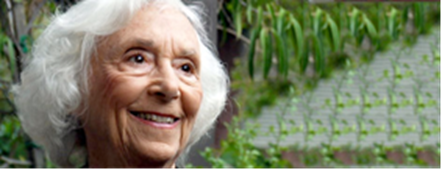 Barbara Marx HubbardFundadora del Centro para la Evolución ConscienteLa Declaración de Fuji apunta al corazón y la  fuente de la respuesta a nuestra crisis. Sirve para activar el Espíritu dentro de cada uno de nosotros, despertando nuestra expresión única y personal para contribuir al todo. En este próximo paso estaremos más conectados entre todos en una sinergia social, buscando los objetivos comunes, y juntando las necesidades con los recursos para cultivar y co-crear una sociedad en la cual cada persona es libre se ser y ofrecer su máximo potencial.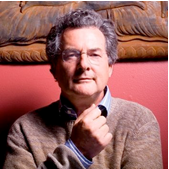 James O’DeaAutor, profesor, y anterio presidente del Instituto de Ciencias NoesticasLa Declaración  de Fuji no convoca a responder en un nuevo nivel de coherencia al surgimiento de una consciencia integrada, confirmando las intuiciones colectivas de la ciencia, la sicología, la teoría de desarrollos social y la verdad espiritual de avanzada. Nuestra evolución exige que organicemos y encarnemos esta consciencia, desde lo más profundo de nuestra realización personal hasta la transformación de todo el sistema. La luz del Cosmos es un campo unificado de consciencia compasiva que nos guía a encarnar el amor divino, la verdad y la justicia: pero debemos participar en la manifestación de esta realidad que es nuestro destino común. Solo cuando asumamos nuestra responsabilidad de ser un actor por el todo y para el todo, vamos a poder liberarnos de la ignorancia ilusoria y del sufrimiento impuesto por la semi-verdades partisanas y limitantes y por los intereses personales selectivos.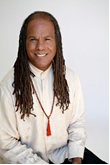 Michael Bernard BeckwithFundador del Centro Espiritual Agape InternacionalLa poderosa voz de la Declaración de Fuji habla acerca de la relación espiritual entre la evolución de una consciencia colectiva de paz y compasión, y la evolución de la sociedad global. Desde sus posiciones  en directorios corporativos internacionales, sedes políticas, centros de estudios de cambio social, fundaciones humanitarias, mesas de medios de información, tradiciones espirituales, laboratorios de ciencia, movimientos de base y grupos medioambientalistas, todos ellos hablan reconociendo el surgimiento de la interconexión de la vida y de todos los seres. La Declaración de Fuji anuncia a la humanidad que es tiempo de apuntar el corazón global en la dirección de reconocer la belleza y el valor de su diversidad, y convertirla en acción habilidosa para crear una sociedad iluminada.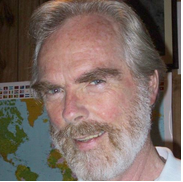 Roger NelsonDirector del Proyecto Consciencia GlobalLas investigaciones de laboratorio sobre las interacciones entre la consciencia y los sistemas físicos comenzaron hace medio siglo. La pregunta era si medio electrónicos sofisticados podrían responder a estados especiales de consciencia incluyendo emociones fuertes e intenciones dirigidas. Ahora tenemos décadas de investigación en laboratorios alrededor del mundo que documentan la influencia de la mente y la consciencia en el mundo físico. Los efectos son pequeños, pero son decisivamente importantes para entender nuestra naturaleza como agentes influyentes La investigación se extendió en los 1990 , creando el Proyecto de Consciencia Global (GCP) el cual utiliza una red mundial de fuentes físicas aleatorias como un instrumento para monitorear los efectos de los grandes eventos en los cuales nuestras mentes y emociones se sincronizan. Preguntamos si hay un efecto sobre nuestros instrumentos cuando millones de nosotros reaccionamos a tragedias o a celebraciones en las cuales compartimos nuestro afecto o nuestro sentimiento de conexión. La respuesta afirmativa lograda sugiere los comienzos de una noosfera, una capa de inteligencia para la tierra, y esto a su vez apunta a una capacidad interactiva para la evolución consciente. Podemos juntos, internacionalmente movernos hacia el logro de nuestro potencial como seres humanos. Esta capacidad implica una responsabilidad de actuar, y trabajar en todas las formas posibles hacia los principios de la Declaración de Fuji.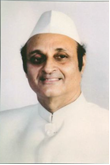 Dr Karan SinghAutor, diplomático, campeon del dialogo inter-religioso y aclamado academico del Sanskrito y el HindúLa humanidad hoy está en una encrucijada, un camino lleva hacia la muerte y la destrucción, y el otro hacia la paz y la evolución. A menos que nos enfoquemos en los valores espirituales podremos estar tomando el camino equivocado y podríamos terminar destruyendo no solamente a nosotros mismos sino a toda la vida en el planeta. La Declaración de Fuji es una excelente afirmación de la necesidad de despertar la chispa divina en nosotros mismos, y alentar al despertar de la humanidad como un todo.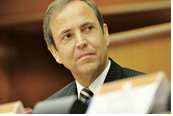 Hans-Martin SchemppEconomista, Fundador de “UNA FAMILIA MUNDIAL StiftunggGmbH”Como signatario fundador de la Declaración de Fuji, comprometo todas mis habilidades y medios al bienestar de todos los seres humanos y a toda la creación, para que podemos ir de la confrontación a la cooperación en todos los niveles del ser y de esta manera realizar UNA FAMILIA MUNDIAL disfrutando de la diversidad en armonía. ¡De todo corazón apoyo su maravilloso trabajo!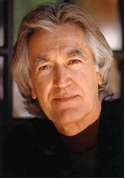 Dr. Larry Dossey, MDAutro, anterior editor ejecutivo de Terapias Alternativas en la Salud y la Medicina.Nuestra especie humana se enfrenta a una elección: debemos honrar y vivir de acuerdo con nuestra unidad intrínseca con toda la vida sobre la tierra, o caeremos en el olvido. La Declaración de Fuji refleja esta elección en términos claros y persuasivos. Esta Declaración debería ser circulada entre todas las personas y naciones de la forma más urgente, porque no tenemos mucho tiempo..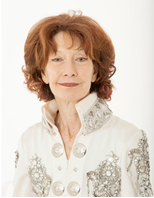 Dama Fiona-Montagu de BeaulieuFilántropa, Consejera de los Centros Mundiales de Compasión hacia los NiñosLa Declaración de Fuji dedicada a la chispa divina de la humanidad y la cooperación hacia una civilización de unidad armoniosa, con diversidad, basándose en las leyes de la naturaleza y la antigua sabiduría: esto no es solo un sueño visionario cuyo resultado es la evolución espiritual, cultural y material. Ella requiere pensarse como un negocio en el plano físico, con un sentido común práctico y pragmático, y que dejemos de pensarla como un futuro mítico en un cielo de ociosa inactividad. El salvataje de la vida, como la conocemos hoy, en este planeta requiere coraje, organización, un don empresarial y pericia con sicología y persistencia: necesita de trabajadores altamente entrenados y financiación seria; requiere de programas cuidadosamente estudiados que posean una visión de largo alcance, además de procedimientos modernos y sensibles. Es a esto a lo cual son llamados aquellos que tienen una verdadera visión y amor a la humanidad; significa la difusión de una buena voluntad inteligentemente cultivada y un cuidado de estas condiciones, actitudes y puntos de vista que inevitablemente traerán el crecimiento espiritual global, la educación centrada en el alma, las relaciones humanas correctas y el respeto hacia las verdades de los otros.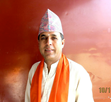 Dr. Chintamani YogiFundador y Director de las escuelas Hindu VidyaPeeth, en Nepal“Hay muchos problemas en el mundo pero la solución es solo una, que abracemos a todos sin discriminación y sabiendo que todos tenemos la misma chispa, consciencia o divinidad. Somos uno, solamente uno.Los Upanishadas también dicen: “Ekam Sat Vipra Bahudha Vadanti” (La verdad es una, pero los intelectos se refieren a ella de formas diferentes)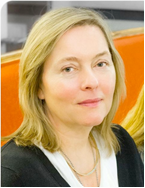 Marianne MarstrandDirectora Ejecutiva de La Iniciativa de Paz Global para las mujeres.Gracias por su cálido mensaje y por invitarnos a Dena Merriam y a mí a firmar la Declaración de Fuji.  La hemos leído en su totalidad y encontramos que está alineada de forma extraordinaria con el trabajo que hacemos en la organización Iniciativa de Paz Global para las Mujeres (GPIW). Comparte el mensaje de oportunidad que hemos estado recibiendo en estos tiempos. Los tiempos más difíciles para nuestra tierra y sus criaturas y sin embargo una oportunidad en la cual podemos unirnos alrededor del amor hacia la Tierra y comprender totalmente el valor de la vida y el peligro que corre. Gracias por llevar adelante esta iniciativa y ponerse en contacto con tantos.  Cuando leí la lista, recordé cuantas personas están profundamente comprometidas y conscientes de la crisis que enfrentamos. Nos da energía de continuar con lo que hacemos en GPIW. Se nos ha otorgado un hermoso planeta para cuidarlo, honrarlo e interactuar con él. Rezo para que abracemos esta tarea con gran amor y vigor.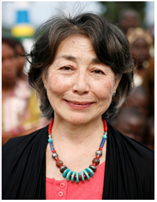 Lily YehArtista, Fundadora de Artistas sin calzados, Inc.¡Qué maravilloso proyecto, la Declaración de Fuji! Llega en estos tiempos tan críticos de nuestro mundo lleno de tragedias y desafíos. A menudo he pensado que los individuos a lo largo y lo ancho del  globo deben tomar acción. Esta es una increíble forma de comenzar.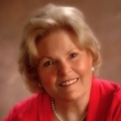 Nancy Roof, PHDEn Kosmos hemos leído muchas declaraciones acerca de crear un  mundo mejor. La Declaración de Fuji sobrepasa a todas. Es abarcadora en su intención de crear una nueva civilización de unidad y diversidad que apela al más alto potencial del espíritu humano. Nos inspira a transformar nuestras vidas en alineación con el más alto bien común. No estamos meramente firmando una Declaración, hacemos un compromiso de transformar la forma de vida, cuidando la forma en la cual nos relacionamos con toda la Vida.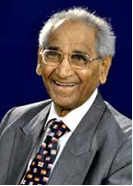 Dr. Jagdish GandhiFundador del Colegio Ciudad de Montessori, Premio UNESCO de Educación de Paz.Para un mundo mejor necesitamos crear una Nueva Civilización Mundial. La Declaración de Fuji servirá como una gran iniciativa para realizar este sueño. Un sistema global sustentable no es una opción, es una necesidad si queremos sobrevivir como especie. Necesitamos cambiar nuestro sistema global porque el sistema presente es el problema. Un sistema diseñado para promover un crecimiento sin fin a través de un consumo descuidado es como un cáncer que finalmente consume a la humanidad. Si las tendencias presentes continúan, la creciente escasez de agua, alimento y energía va a colapsar la economía mundial. Necesitamos una transformación sistémica porque una sociedad de consumo no puede evolucionar hacia una sociedad de conservación sin un cambio estructural.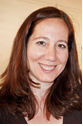 Diane WilliamsPresidenta de la Fundación de La Fuente de SynergiaCuando realmente recordamos que nosotros y la Fuente de todo lo que existe, de lo que existió y de todo lo que existirá son UNO, solo el amor Divino puede prevalecer y prevalecerá.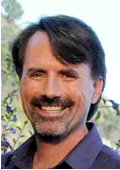 Stephen DinanFundador y Gerente General de La Red del Cambio. The Shift NetworkLa Declaración de Fuji habla hermosamente al deseo más profundo de la humanidad: crear un mundo que refleje nuestras aspiraciones más altas.Dra. Nina Meherhof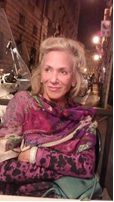 Presidenta de Niños del MundoQue este Declaración sea de tan inmenso ímpetu que nos reúna en armonía  social, espiritual y material y lleve este llamado a otros alrededor del mundo. La educación es la piedra angular en el diseño de esta próxima fase de nuestra evolución social. Ahora es el tiempo de crear un mapa de ruta de todas las diferentes áreas de una cultura de la Humanidad Universal. Por necesidad en este momento estamos a punto de revertir los signos de degradación hacia una armoniosa Cultura de Amor.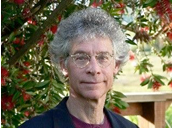 Jim GarrisonFundador y Presidente de la Universidad de UbiquityLa Declaración de Fuji encarna la esperanza de la humanidad. En un mundo plagado de guerras, turbulencias, cambio climático, extinción de especies, explotación económica y desigualdades de toda clase, lo que se necesita es una nueva visión y sentido de propósito.La Declaración de Fuji nos ofrece esto y estoy orgulloso de ser un co-signatario. Una visión positiva del futuro es la clave de la supervivencia humana.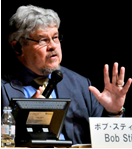 Bob StilgerFundador de Nuevos Cuentos, el Arte  de Hosting, y el Intercambio BerkanaAl leer esta Declaración me vienen estas palabras:Estoy con todos los que llaman a la paz. Estoy con todos aquellos que han sido quebrados, y que se elevaran una vez más. Estoy con todos los que conocen que la unidad y la diversidad son espejos el la una de la otra. Estoy con aquellos que dan un paso adelante con sus corazones llenos de compasión. Estoy con aquellos que comprenden que esta Era que el mundo está entrando requiere nuevas relaciones con las cuales podamos abrazar las diferencias, más que temerlas. Estoy con todos aquellos que han muerto y con todos aquellos que siguen vivos. Estoy con todos, vivos o no, que le dan la bienvenida a la nueva era de este mundo.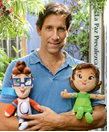 Joaquín LeguiaPresidente y Fundador de la Asociacion para los Niños y el Medio AmbienteCreo que todos hemos nacido con una misión en esta vida, y más allá del vehículo en el cual elijamos manifestarla, el propósito trascendente de todos es construir un mundo mejor para nosotros y para otros, y para la Naturaleza. Esto solo tiene sentido cuando entendemos que estamos todos conectados, que SOMOS UNO. Es a través de la práctica de dar a otros y a la naturaleza que nuestros corazones y mentes puede apoyar esta verdad universal. La Declaración de Fuji es una hermosa y poderosa herramienta para unirnos y guiarnos en el sendero de la UNIDAD.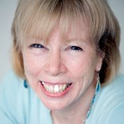 Dra. Jude CurrivanCosmóloga, sanadora planetaria y autoraLa Declaración de Fuji es un llamado a tiempo y urgente desde nuestros corazones y almas a recordar quienes somos realmente. Y lo que es más, nos pide a cada uno de nosotros, al recordar nuestra innata unidad con la vida, que declaremos nuestra intención de vivir y servir de acuerdo a ella: alineados y afinados con el alma-universo-corazón del Cosmos.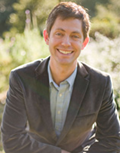 Ocean RobbinsGerente General y Co-anfitrión de la Red de la Revolución AlimentariaAlgunas personas piensan que la paz es irracional y poco realista. Pero en un mundo con más armas y bombas y cada vez menos agua y tierra para alimentar nuestras poblaciones siempre en crecimiento, la paz puede ser, de hecho, la única esperanza para la humanidad. La paz es una visión y una posibilidad para el mundo, por supuesto. Y también es un espíritu que podemos manifestar en nuestros  propios corazones y mentes. Es el lugar en el cual lo infinito se junta con lo íntimo. Como ilustra la Declaración tan claramente, cada paso hacia la paz interior contribuye, muy directamente a un futuro más pacífico para nuestro mundo.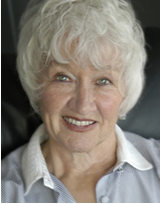 Elisabet SahtouriseBióloga Evolutiva, futurista, profesora universitaria, autora y consultora en Diseño de Sistemas Vivos.Como dijo mi amigo y mentor Thomas Berry en una charla que dio en 1991, el año en que lo conocí en “Tres mujeres en diálogo con Thomas Berry”: espero que podremos guiar e inspirar a la próxima generación en su intento de dar forma al futuro. Sino simplemente sobrevivirán con todos sus resentimientos en medio de infraestructuras destruidas del mundo industrial y en medio de las ruinas del mundo natural mismo. El desafío está en sí mismo predeterminado. No hay forma en que esta generación pueda evitar esta confrontación. La tarea a la cual han sido llamados y el destino que está delante de ellos son, sin embargo, no solo de ellos. El humano está ligado a todo ser terrenal, al planeta entero. Todo el universo está involucrado. El surgimiento exitoso de la Era Ecozoica puede ser considerada una enorme tarea creativa del universo mismo.